«Без лечения смерть будет весьма неприятная». Понятным языком рассказываем о ВИЧВИЧ и СПИД — в чем разница?ВИЧ-инфекция — это само присутствие вируса в организме человека.СПИД (синдром приобретенного иммунодефицита) — это его конкретная стадия. По теперешней классификации состояние можно определить как четвертую, последнюю, стадию ВИЧ-инфекции, то есть глубокое угнетение иммунитета и все сопутствующие болезни. Например, оппортунистические инфекции, опухоли.— Есть протокол лечения ВИЧ-инфекции, в котором расписано, какие симптомы и состояния к какой стадии относятся. Она ставится пожизненно: если человеку уже диагностировали третью стадию, то даже если он хорошо подлечился, она останется — разрушения в организме уже есть и обратного процесса не будет, — рассказывает врач. — В Беларуси применяется классификация ВОЗ. В России своя классификация, предложенная Валентином Покровским в 1989 году, есть американская CDC.2Диагностировать ВИЧ на начальных стадиях реально?Да. И в Беларуси, по словам врача, довольно много людей узнают о своем статусе на первой и второй стадиях.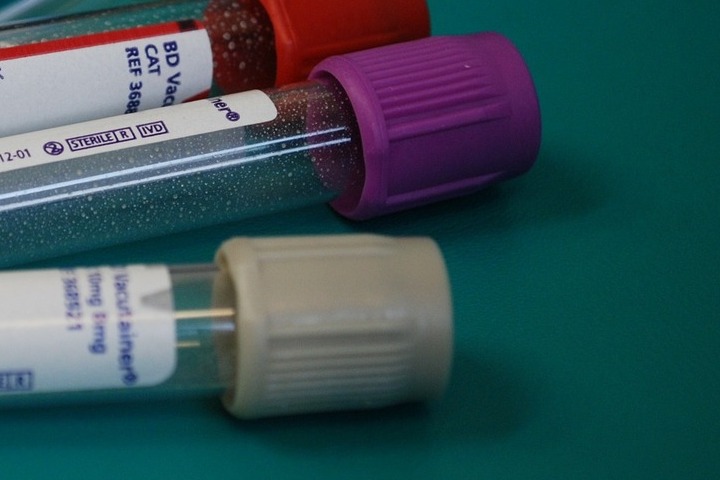 — Грамотность людей сейчас значительно повысилась: все понимают, что в жизни может случиться всякое. Каждый знает особенности своего поведения. ВИЧ-инфекция ведь на пустом месте не возникает: в троллейбусе или ресторане ею не заразишься. Человек сам чувствует и понимает, есть ли у него элементы рискованного поведения. Тогда он приходит и обследуется.3Могут ли врачи заподозрить ВИЧ-инфекцию по результатам обычного профосмотра?Без проведения специальных тестов врачи могут это заподозрить только по СПИД-индикаторным заболеваниям. Это те, которые у здоровых, не зараженных, людей случаются крайне редко или не случаются вовсе. Пример: человек молодой, и у него в принципе никаких проблем со здоровьем быть не должно. Но при этом у него постоянно белый язык, налет с внутренней стороны щек, плюс ногти какие-то тусклые, «погрызенные»… Это самое простое СПИД-индикаторное заболевание — кандидоз полости рта и кожи.4Если дошло до СПИДа — это уже точно смерть?Нет. Если человек с четвертой стадией обратился за помощью, то шанс есть.Конечно, умирают многие. Но некоторым везет: им удается восстановить иммунитет, подлечить их заболевания и как-то стабилизировать состояние. Гарантии, что так случится, нет. У человека уже могут быть инфекции, которые необратимо разрушают организм. Остановить процесс можно, но это всего лишь значит, что не будет хуже, но и лучше становиться тоже не будет, за редким исключением.  Пример: вирус иммунодефицита разрушает кроветворение. Это значит, что он убивает клетки различных элементов крови на начальном этапе их развития. Тогда у человека может быть тромбоцитопения, с которой организм уже никогда не восстановится до нормальных показателей. Может быть и анемия: в этом случае гемоглобин будет на уровне 60 г/л, не более (в норме этот показатель должен быть на уровне 120 г/л у женщин и 130 г/л у мужчин. — Прим. TUT.BY). Все это останется даже при условии подлеченной ВИЧ-инфекции.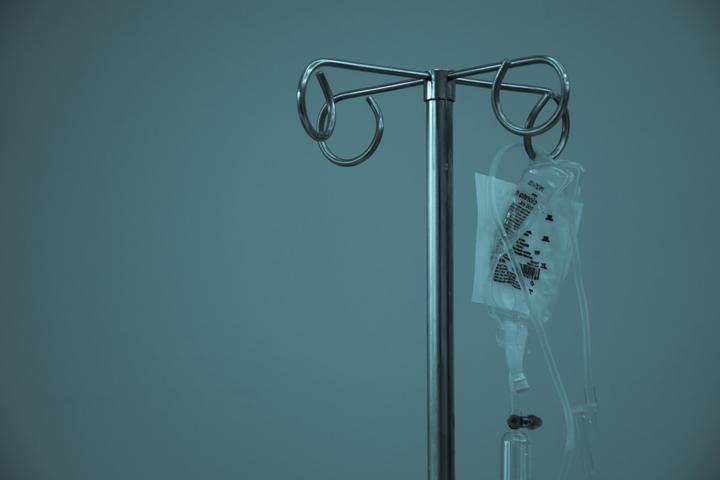 Бывает, что на фоне сниженного иммунитета возникают онкологические заболевания. Здесь гарантий излечения тоже нет. Представьте: к СПИДу добавляются операции, химиотерапия… Надо иметь здоровье, чтобы это выдержать. Вывод: раннее установление диагноза и начало лечения дает большой шанс прожить долгую и полноценную жизнь.5.Кажется, я уже хочу сдать тест. Он покажет точный результат?Сегодня в аптеках можно найти экспресс-тесты, определяющие наличие ВИЧ в организме по слюне.— Это иммуноферментный анализ, который выявляет антитела.   Естественно, он немного менее точен, чем тест по крови, но процент расхождения очень маленький. Тем не менее шанс на ложноположительный результат есть.В общем, ситуация как с тестами на беременность: если сомневаетесь, лучше перепроверить экспресс-тест анализом крови.6Если был незащищенный половой акт, через сколько нужно сделать тест?Тестов нужно сделать несколько.Первый — как можно быстрее. Так вы фиксируете свой изначальный ВИЧ-статус. К тому же вдруг он уже положительный?Второй тест сделайте через полгода. Если он отрицательный, в принципе можно быть спокойным.— Лучше всего сделать еще и третий тест — еще через полгода после второго, — советует специалист.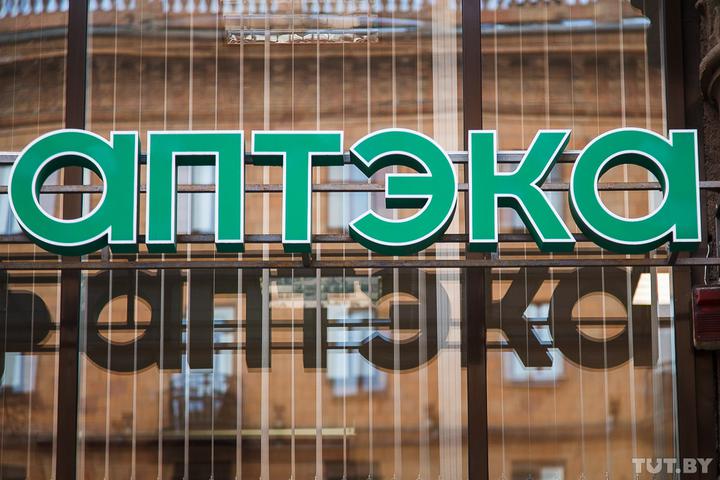 Кроме этого, существует постконтактная профилактика. В первые 72 часа после опасного контакта можно обратиться в соответствующее учреждение здравоохранения (в ту же инфекционную больницу), где вам выдадут специальные препараты на месяц. Если вирус уже попал в организм, но пока не встроился в геном, можно его убить. Правда, получить такую профилактику не так просто.— По закону такая услуга предоставляется лицам, которые могут попасть в такую «аварийную» ситуацию из-за своей профессии. Это медработники, милиционеры, эмчеэсовцы — в общем, все, кто контактирует с кровью. Обычные граждане не могут просто прийти и попросить препарат. Но если вы назовете фамилию, имя и отчество человека, с которым у вас был половой контакт, его пробьют в регистре ВИЧ-инфицированных и, если он там есть, препарат дадут.Олег Скрипко отмечает, что самостоятельно купить такие лекарства нельзя: они должны быть назначены врачом по показаниям. Бесконтрольное употребление противовирусных лекарств ведет к появлению и распространению среди населения резистентных форм вируса.7Дудь удивил всех, сказав, что при неопределяемой нагрузке вируса заражения может не быть даже при незащищенном половом контакте. Это правда?— По общим рекомендациям ВОЗ, которые относятся в том числе и к странам Африки, можно считать, что при наличии меньше 1000 копий (то есть частиц) вируса в миллилитре крови вирусная нагрузка неопределяема. Но здесь лучше руководствоваться более жесткими критериями и использовать точные, дорогие тест-системы.В Беларуси они есть: на 500, 400, 50 копий. По словам врача, надо стремиться к тому, чтобы нагрузка не определялась даже самой хорошей тест-системой.— В любом случае предохраняться и думать о своей безопасности стоит. Шанс заражения невелик, но он есть всегда.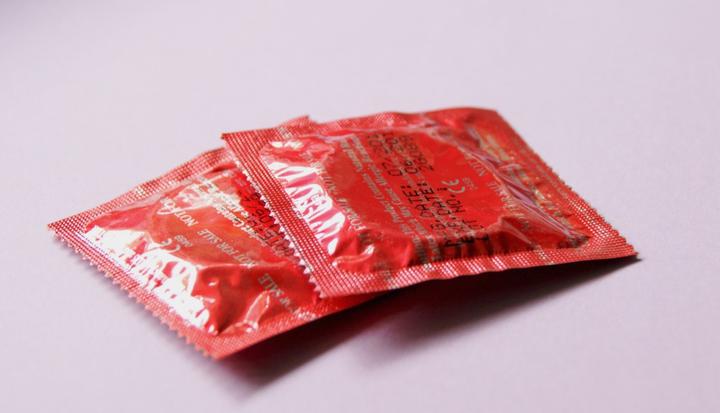 Скорее всего, если у беременной женщины нагрузка не определяется и она находится под наблюдением врача, то ребенок родится здоровым:— Если в год передача ВИЧ-инфекции от матери к ребенку составляет менее 2%, то страна получает сертификат Всемирной организации здравоохранения. У Беларуси в последние годы он есть: с 2017 года. Подтверждается каждый год. Но все равно это не абсолютные цифры.8Допустим, человек уже ВИЧ-инфицирован. Как работает терапия для него?Сначала поясним, что происходит в организме при ВИЧ-инфекции.— Вирус размножается в конкретной клетке — заполняет ее, и она погибает, разрушается. Вирус идет в следующую. Таким образом, клетки не успевают восстанавливаться, их становится меньше, и они уже не могут выполнять свои защитные функции в организме. Соответственно, организм становится более чувствительным к различным вирусам, бактериям, склонен к развитию опухолей. Процесс разрушения идет с разной скоростью у разных людей, в зависимости от генетических факторов, состояния здоровья, общего иммунитета.Задача лечения — прервать размножение вируса. Для взрослых препараты в форме таблеток, для детей — сиропы, а еще есть ампулы. Они используются, например, при профилактике в родах.— Терапия воздействует на различные группы ферментов ВИЧ и не дает ему создавать новые частицы, собирать их в соответствующую структуру. Получается, что у человека скорость разрушения иммунитета становится меньше, чем скорость его восстановления, — говорит Олег Скрипко. — Организм успевает производить лимфоциты, которые выполняют защитную функцию. Но при этом их количество уже не будет таким, как у здорового человека, а просто таким, чтобы обеспечить уровень иммунитета для удовлетворительного функционирования.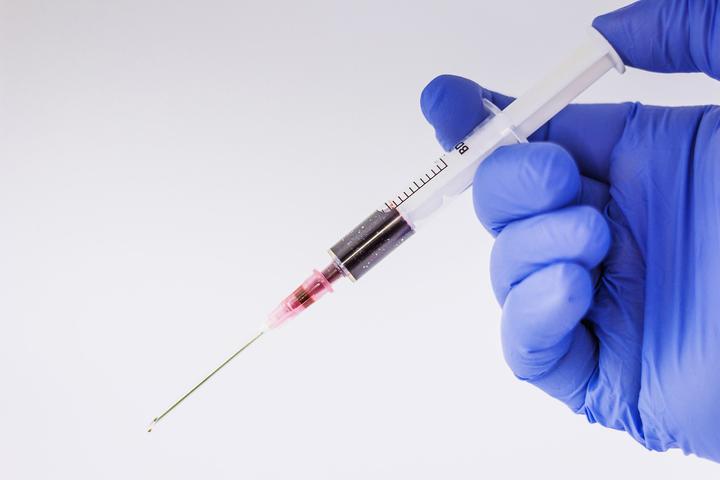 Считается, что если лимфоцитов больше, чем 500 клеток на мм³, то в принципе состояние уже нормальное. Но врач обращает внимание: у здорового человека их в три раза больше — 1500−1700 клеток/мм³.— Чем быстрее у человека диагностируют ВИЧ, тем больше шанс сохранить высокий уровень лимфоцитов.  Если заражение только-только произошло, вирус еще не успел развиться, то это реально. У нас есть пациенты с 900, 1000 клеток — это близко к уровню здорового человека.9Как много пациентов в Беларуси получают терапию?По данным Республиканского центра гигиены, эпидемиологии и общественного здоровья, в Беларуси живет 21 566 людей с ВИЧ-положительным статусом. Все из них могут получить терапию за счет государственного бюджета.— Если человеку поставлен диагноз, ему сообщит эпидемиолог того санитарного учреждения, в котором это было установлено. Затем данные попадают в местный центр гигиены и эпидемиологии, который приглашает человека к себе. На встрече консультируют и объясняют все о болезни.  В соответствии с законодательством с человека также возьмут расписку, что он предупрежден об ответственности за заражение других людей. Так пациент появляется в регистре.После этого он приходит к инфекционисту по месту жительства с направлением, сдает анализы для определения состояния и получает препараты для терапии (или отправляется на госпитализацию, если ситуация уже запущенная).Олег Скрипко отмечает, что невыявленных случаев ВИЧ-инфекции в стране относительно немного. Для оценки их количества существует специальная программа Spectrum — с ней работают эпидемиологи:— Раз в два года проходит дозорно-эпидемиологический надзор — это серьезное мероприятие. Специалисты опрашивают и тестируют потенциально уязвимые группы населения. Данные заносятся в программу — и на их основании делаются выводы о популяции ВИЧ-инфицированных.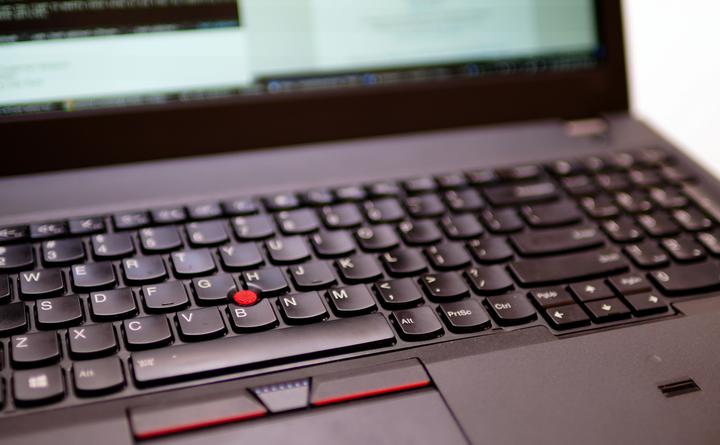 Информация также отправляется в ЮНЭЙДС — там данные тоже пересматривают и вместе с эпидемиологами приходят к консенсусу:— По последней такой оценке, в Беларуси было 26 тысяч людей с положительным ВИЧ-статусом.10Это много?Даже с учетом незарегистрированных случаев количество ВИЧ-положительных людей составляет меньше 0,3%.— Процент разнится от региона к региону. В Гомельской области он доходит до 0,58%, в Гродненской — 0,073%. Разброс большой. Тем не менее цифра менее 1% считается локализованной эпидемией, поражающей уязвимые группы населения. Больше 1% заболевших — это уже генерализованная эпидемия. В России есть регионы, где ситуация как раз такая, — констатирует врач.Нужно не бояться и стремиться к наиболее ранней диагностике ВИЧ-инфекции. — Все равно скрыть это не удастся, да и никому, кроме медиков, это неинтересно. Чем раньше начать лечение, тем менее это будет заметно. Вот с запущенным заболеванием ВИЧ не заметить его уже и правда сложно, — отмечает врач. — Это в интересах каждого человека. Оно само не рассосется и не ликвидируется. Да и смерть будет весьма неприятная.Ограничения для ВИЧ+ людей есть лишь при приеме на воинскую службу, работу в МВД и МЧС и для медицинских работников некоторых специальностей хирургического профиля. Для получения санкнижки (например, для работы официантом) тест на ВИЧ сдавать не надо.11Больше 80% ВИЧ-положительных белорусов заразились половым путем. Что мне делать, чтобы так не случилось со мной?Врач категоричен:— Здесь ничего нового не придумали — нужно использовать презерватив.Правда, даже в этом случае нельзя сказать, что вы обезопасили себя по максимуму. При длительных поцелуях или других телесных контактах тоже есть маленькая вероятность попадания чужой крови в организм.— Считается, что слюна, свободная от следов крови, безопасна.  Но откуда вы можете знать, свободная она или нет?
